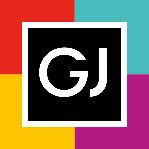 Informacja prasowa: 27-04-2023, Częstochowaźródło: Biuro Prasowe Galerii JurajskiejTomasz Pietrzak/Guarana PRtel. 509 106 256 mail. tomasz.pietrzak[at]guaranapr.plJurajska szykuje 3 dni atrakcji dla… geekówCosplay, kultowe flippery z lat 80-tych, zawody esportowe, manga, komiksy i … pokaz walk Wikingów, a do tego wszystkiego influencerki Maggy Cosplay i Yukeshiro. Już w dniach od 28 do 30 kwietnia w Galerii Jurajskiej odbędzie się GEEK WEEK, czyli święto fanów popkultury, gamingu i fantasy.Takiego wydarzenia w Częstochowie jeszcze nie było! Przez trzy dni w jednym miejscu będzie można znaleźć wszystko to, co tworzy dzisiejszą popkulturę i ekscytuje każdego geeka. Umożliwi to organizowany w Galerii Jurajskiej od 28 do 30 kwietnia GEEK WEEK, czyli targi popkultury.– To jedyne w swoim rodzaju wydarzenie, które w całości poświęcone jest kulturze masowej. Coś dla siebie znajdą na nim zarówno wielbiciele retro gier, planszówek, ale także fani esportu i gamingu. Ponadto, to czysta frajda dla każdego, kto pasjonuje się mangą, anime, komiksami, cosplay, a nawet światem wikingów i samurajów – mówi Violetta Dziubin-Łuszczyk, dyrektor marketingu Galerii Jurajskiej. Co konkretnie przygotowano? Podczas trzydniowej imprezy w Jurajskiej będzie można znaleźć kilka stref, które wypełnią atrakcje i dodatkowe imprezy. I tak w przestrzeni retro gier pojawią się kultowe flippery i konsole z lat 80-tych i 90-tych. Będzie można spróbować swoich sił grając m.in. w Pac Man, Street Fighter czy Takken 3. Nie zabraknie też zawodów z nagrodami dla najlepszych. Mini turniej gry w Takken 3 rozegrany zostanie w sobotę i niedzielę o godzinach 13.00 i 15.00. Z kolei rozgrywki Pac Man odbywać będą się od piątku do niedzieli w godzinach od 10.00 do 18.00 – informują organizatorzy.Również w strefie esportu będzie można wykazać się sprawnością gracza w organizowanych tu turniejach gamingowych.  Rywalizacja szykuje się także w strefie gier planszowych, w której pojawią się stanowiska z najpopularniejszymi planszówkami, a także w strefie mobilnego grania, w której odbędą się zmagania w grze wyścigowej. Pojawi się też stoisko Dance, Dance Revolution!, czyli japońskiej gry muzycznej, a także strefa zabaw dla najmłodszych geeków. Uczestnicy GEEK WEEK będą mieli także okazję powiększyć swoje kolekcje. Wszystko za sprawą targów, jakie towarzyszą wydarzeniu. Znaleźć będzie można na nich m.in. komiksy i mangę, mystery boxy, gadżety związane z grami, pokemony dla kolekcjonerów, czyli Pokawave, zabawki z Pusheena, repliki ozdób Wikingów i Słowian, a także popularne merche. Całość dopełnią spotkania z ciekawymi ludźmi, w tym z pisarzem Leszkiem Bigosem, autorem m.in. „Zjadacza skór. Księgi 1-3”, który zawita do Jurajskiej w niedzielę o godz. 14.00.Na sobotę, 29 kwietnia, zaplanowano natomiast konkurs cosplay. Osoby przebrane za postaci z gier, mangi czy komiksów o superbohaterach będą mogły zaprezentować swoje oryginalne stroje na specjalnie przygotowanej scenie i stanąć do rywalizacji. Oceniać będą je natomiast prawdziwe gwiazdy cosplay: Maggy Cosplay i Yukeshiro. Początek wydarzenia o godz. 16.00. Poprzedzi je natomiast zaplanowany na 14.00 wykład poświęcony cosplay i Q&A z jurorkami. Prezentacjom towarzyszyć będą też pokazy związane z kulturą Azji. Dzień później, czyli 30 kwietnia, będzie można z kolei zobaczyć pokaz walk Wikingów. Start o godz. 13.00. –  Program całego wydarzenia jest niezwykle intensywny i naszpikowany różnymi atrakcjami dla dzieci, młodzieży, ale także dorosłych, spośród których można wybierać do woli. To prawdziwe święto „geek community”, a także każdego, kto chciałby dołączyć do tej rozrastające się społeczności pełnej pasji – mówi Violetta Dziubin-Łuszczyk.Wstęp na Geek Week jest bezpłatny. Atrakcje zaplanowano w piątek, sobotę i niedzielę w godzinach od 10.00 do 21.00.Źródło: Galeria Jurajska/Guarana PRTagi: Galeria Jurajska, Częstochowa, GTC SA***Galeria Jurajska to największe centrum handlowe w Częstochowie (49 tys. m kw. GLA). Działający od 2009 roku obiekt z roku na roku zyskuje na popularności. W efekcie dziś to najchętniej wybierana galeria w mieście i jedna z najpopularniejszych w regionie.  W Galerii Jurajskiej można znaleźć 200 sklepów, punktów usługowych i gastronomicznych oraz wielosalowe kino Cinema City. Ofertę wypełniają najpopularniejsze polskie i zagraniczne marki.  Swoje sklepy mają tutaj m.in. Grupa LPP (Reserved, Cropp, Home & You, House, Mohito, Sinsay), grupa Inditex (Zara, Bershka, Stradivarius, Massimo Dutti), H&M, TK Maxx, Mango, New Yorker, Douglas, Rossmann, Sephora, Super Pharm, Euro RTV AGD, Intersport, Empik, Smyk, Apart i wiele innych. W obiekcie działa także strefa rozrywki Bajkowy Labirynt. Operatorem spożywczym jest natomiast Biedronka. Do dyspozycji klientów Galerii Jurajskiej jest wielopoziomowy parking mogący pomieścić ponad 2330 samochodów, parking autokarowy, rowerowy, motocyklowy a także nowocześnie zaaranżowana strefa restauracyjna z wydzieloną przestrzenią wypoczynkową. Tuż przy galerii klienci znajdują natomiast nowocześnie zaaranżowany miejski ogród przy bulwarach Warty oraz parking autokarowy. We wnętrzu obiektu z kolei przygotowano dla nich kilka stref relaksu, w tym spektakularną strefę dydaktyczno-wypoczynkową z licznymi akwariami słono- i słodkowodnymi. Właścicielem galerii jest GTC S.A.Grupa GTC jest wiodącym inwestorem i deweloperem działającym na rynku nieruchomości, koncentrującym się na Polsce i stolicach krajów Europy Środkowo-Wschodniej. W ciągu prawie 30 lat działalności, GTC wybudował w Europie Środkowo-Wschodniej 78 nowoczesnych obiektów biurowych i handlowych o wysokim standardzie, o łącznej powierzchni 1,4 mln m kw. Obecnie GTC aktywnie zarządza portfelem nieruchomości komercyjnych, na który składa się 43 budynków komercyjnych oferujących ok. 754 tys. m kw. powierzchni biurowej i handlowej do wynajęcia w Polsce, Węgrzech, Bukareszcie, Belgradzie, Zagrzebiu i Sofii. Ponadto Grupa realizuje 440 tys. m kw. powierzchni komercyjnej w stolicach Europy Środkowo Wschodniej, z których ponad 33 tys. m kw. są w trakcie budowy. Akcje GTC S.A. notowane są na Giełdzie Papierów Wartościowych w Warszawie oraz na Giełdzie Papierów Wartościowych w Johannesburgu. 